Первый раз в первый класс         1 сентября 2016 года в Центре культуры и творчества состоялся праздник «Первый раз в первый класс» для первоклассников городских школ и Рождественской сош, посвященный Дню знаний.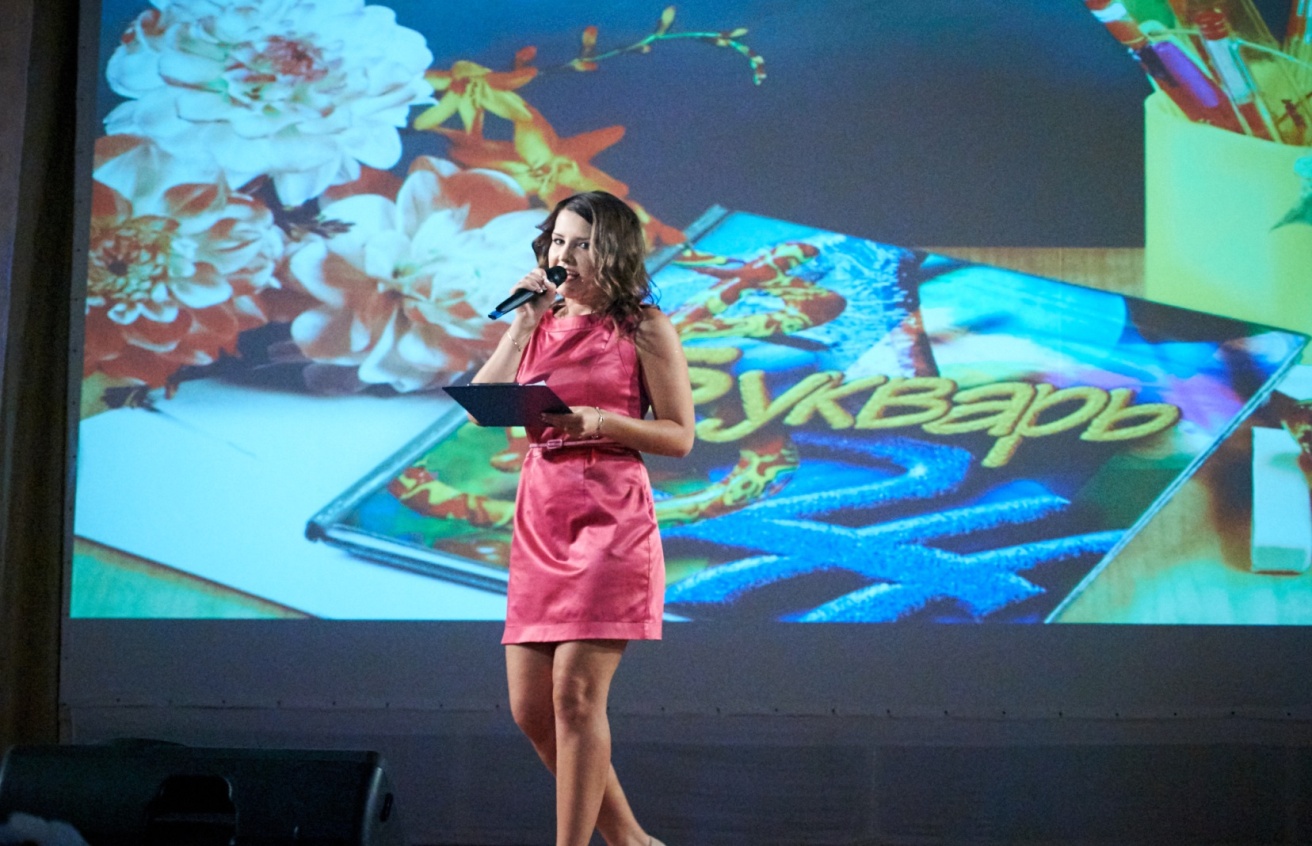 На фото- ведущая мероприятия Анастасия Меринова       На этом празднике первоклашек развлекали участники театрального кружка ТЭМП Ульяна Дорошина (в образе Шапокляк) и Яна Проскурякова ( в образе Чебурашки).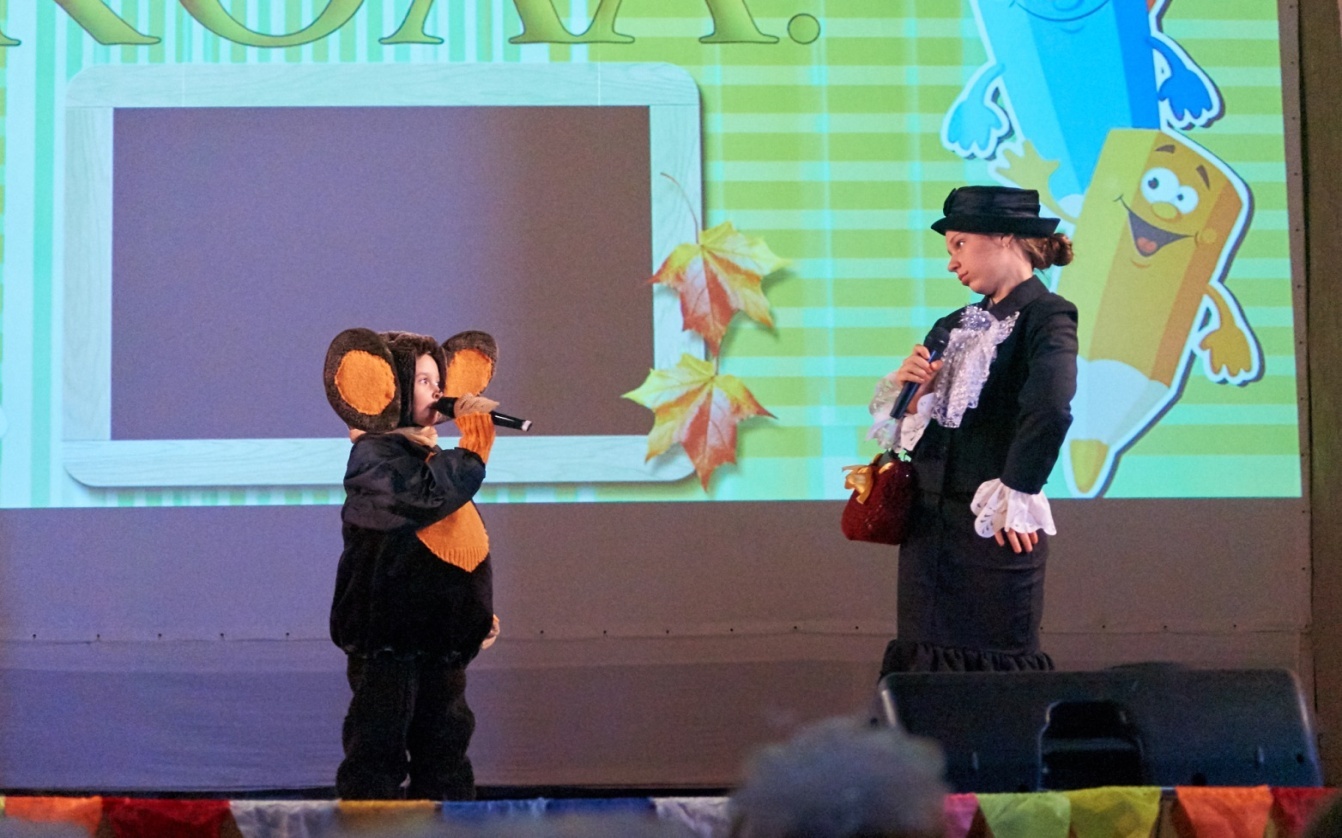        Зрители принимали активное участие в мероприятии: отгадывали загадки, пели, танцевали вместе с артистами, и даже выучили вместе с Шапокляк «труляляйский» язык.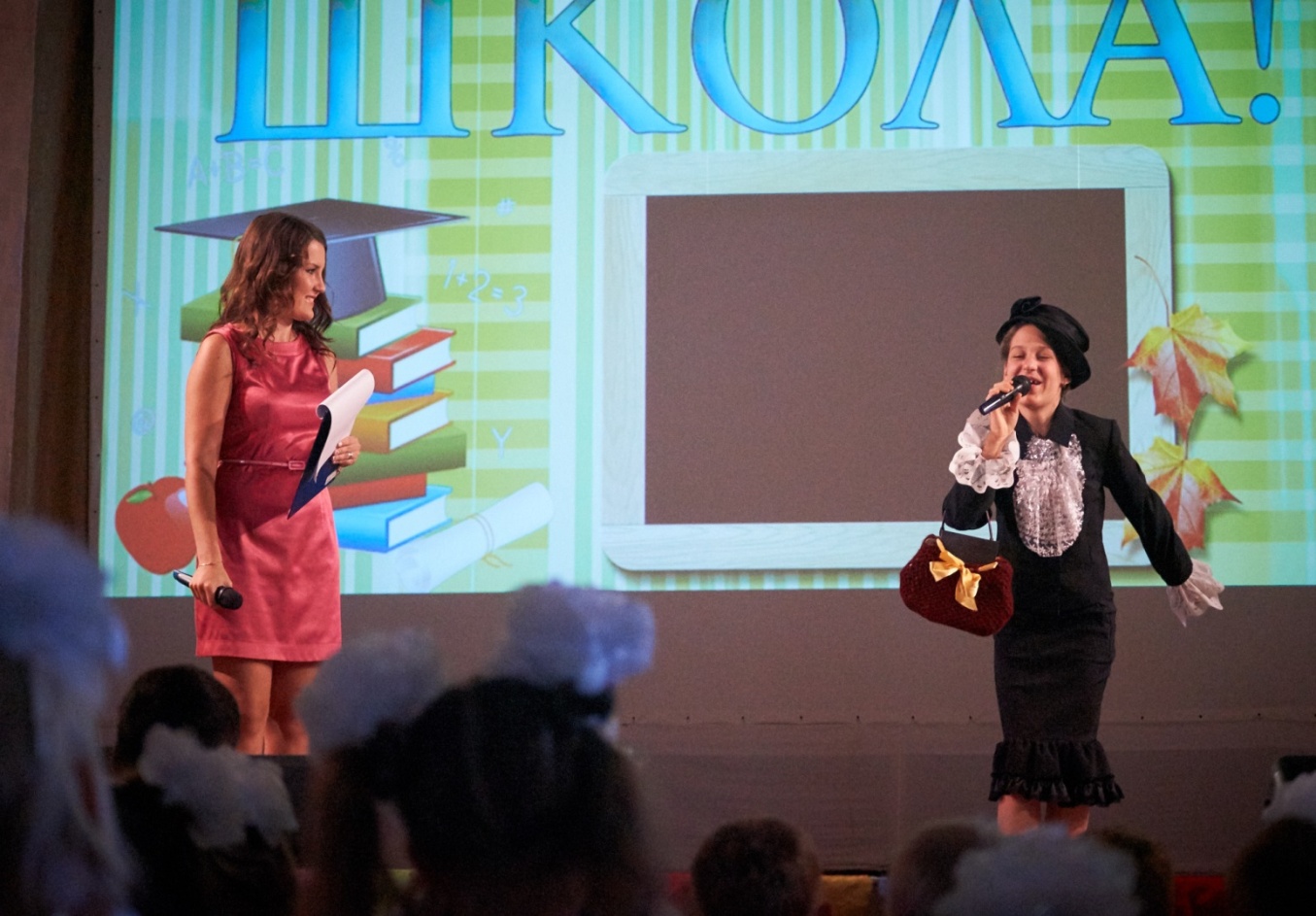 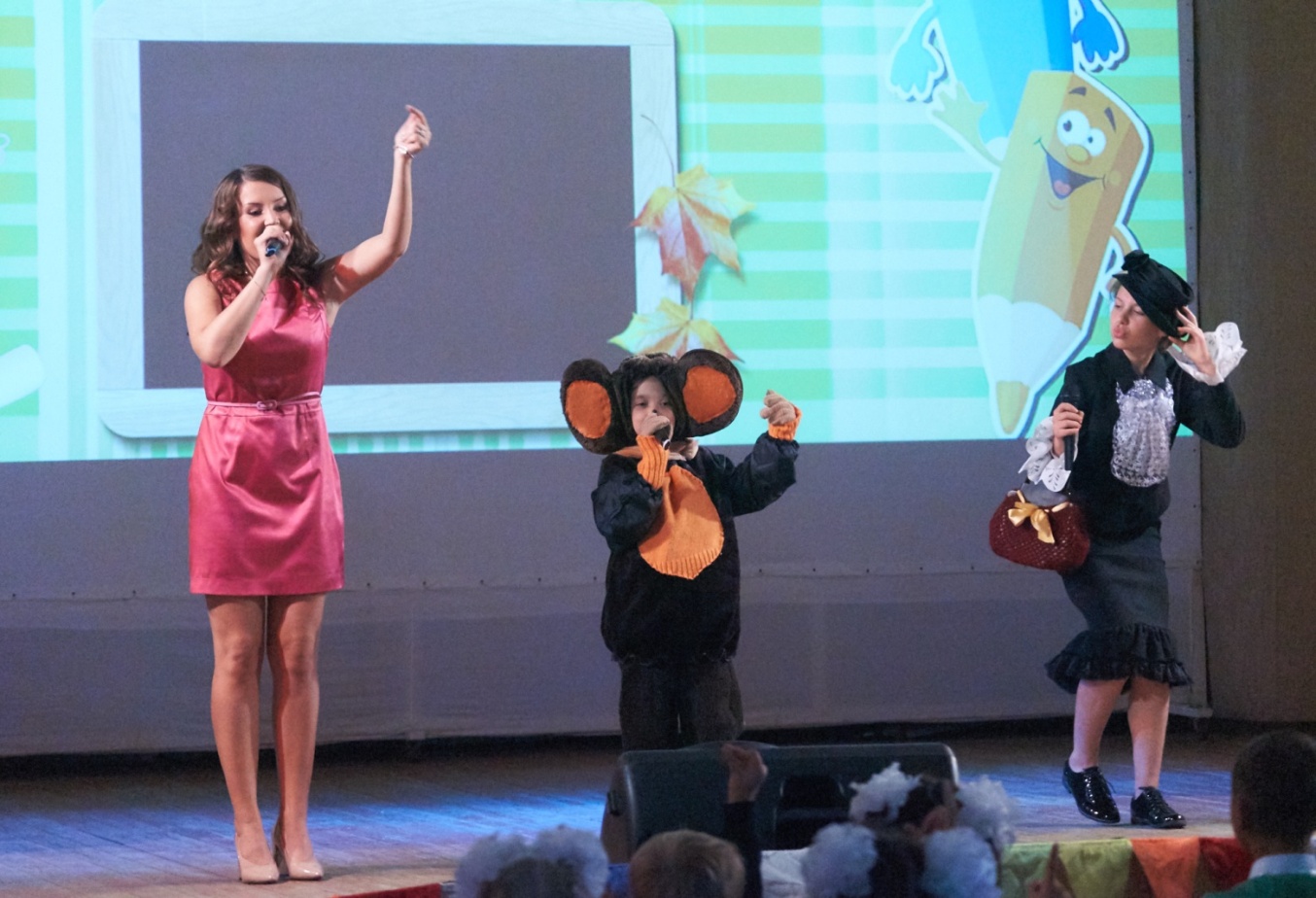      Ребята из творческих объединений ЦКТ приняли участие в праздничном концерте.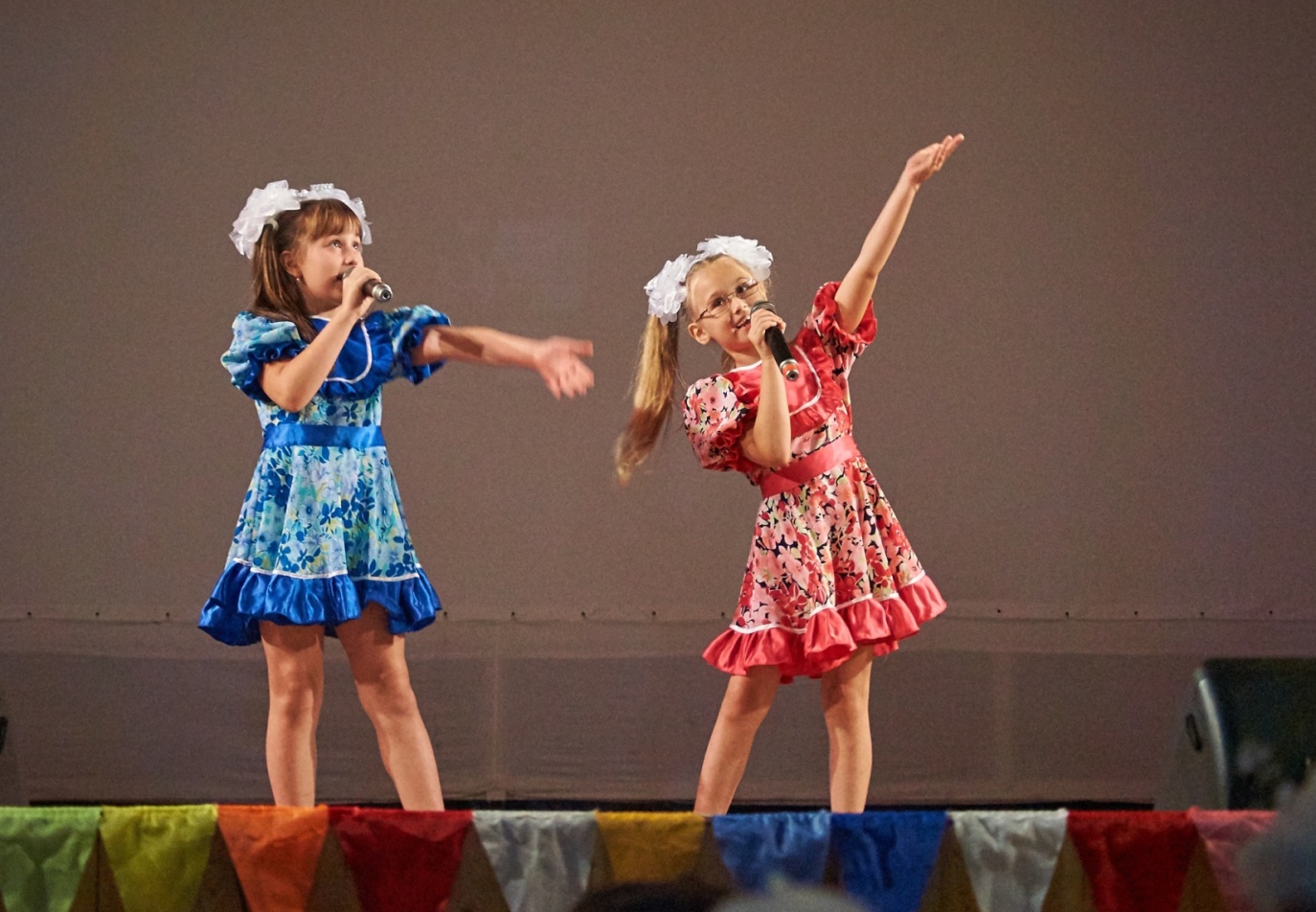 На фото- солистки вок. студ. «Невелички» Света Артюхина и Виолетта Беккер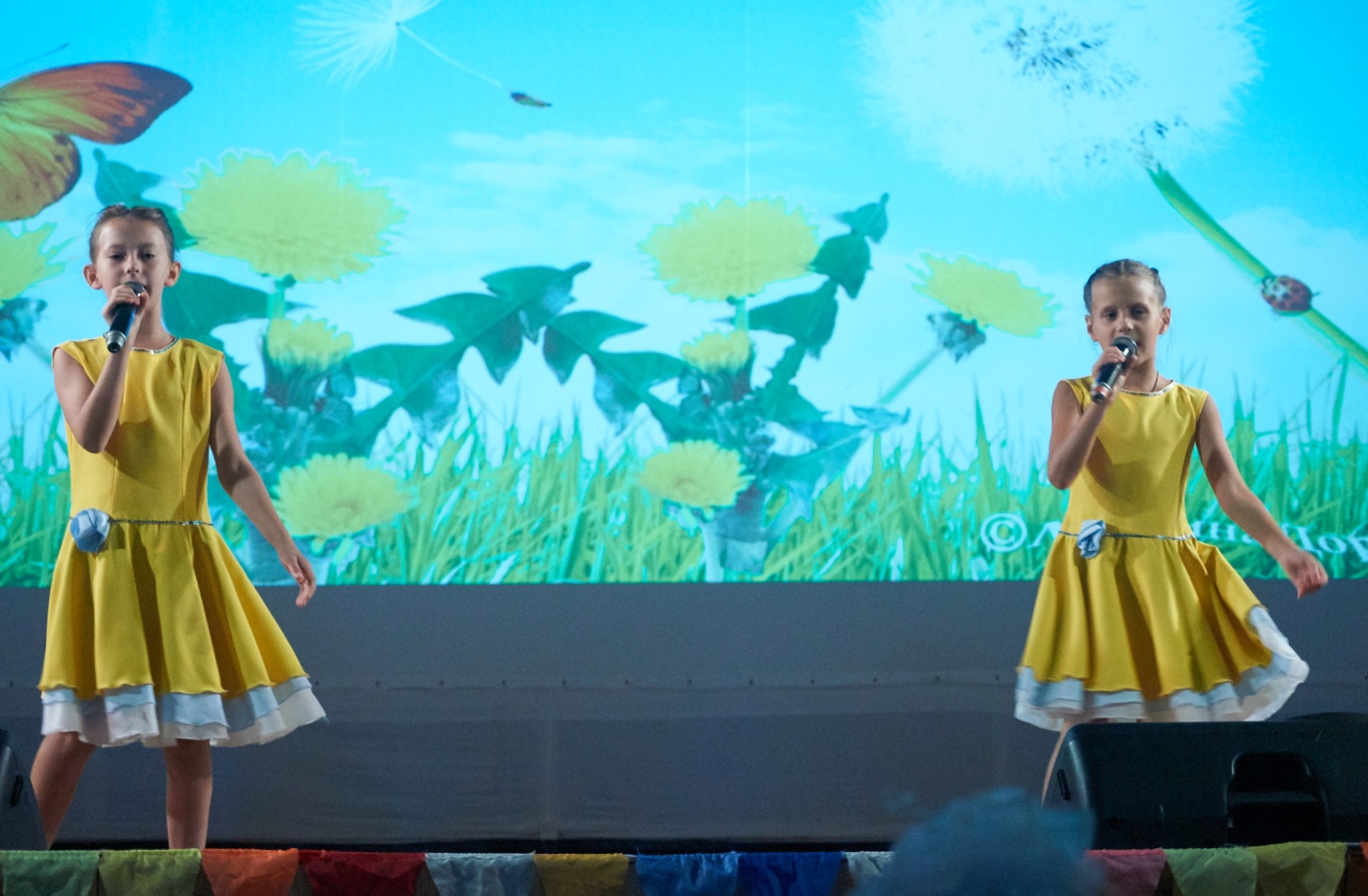 Песня «Одуванчик» в исполнении Маши Малаховой и Сони ГлущенкоПо завершении мероприятия первоклассникам продемонстрировали мультфильм.